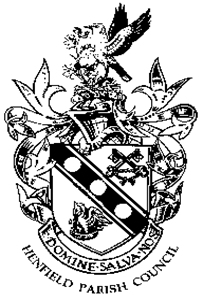 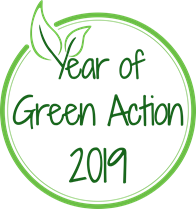 Monitoring the Parish Climate and Environment Action Plan May 2019-April 2020Henfield Parish Council joins the UK Government, and many other parish, town and county councils in declaring a Climate and Environment Emergency. This will mean we always consider the climate and environmental impact of our decisions in the Parish Council’s areas of operation and influence. The Parish Council will aim to reduce Henfield’s carbon footprint through significant improvements by 2030 and to encourage the whole community to act together on this issue. Putting our Climate and Natural Environment at the heart of decision makingHenfield Parish Council will always consider the climate and environmental impact of our decisions in the Parish Council’s areas of operation and influence. Raising Money Our goal is to have sufficient resource to invest in the changes needed to restore nature and meet climate goals, so that Henfield Parish Council can reap the dividends and deliver our fair share of greenhouse gas reductions.Protect the most vulnerableOur goal is to ensure that those most vulnerable to the effects of climate change are properly supported and protected.BuildingsOur goal is to support measures which ensure all homes are well insulated to minimum EPC C level and eradicate fuel poverty as fast as possible, and make a proportional contribution to the 1 million eco-heating heat pumps that need to be fitted in the UK each year.TransportOur goal is to support initiatives which ensure levels of air pollution in Henfield meet World Health Organisation levels, match European best practice in the use of buses, cycling and walking, and encourage low and zero emission vehicles Power Our goal is to enable and support the growth and use of green energy, ensure energy is not wasted, and prevent the development of new fossil fuel extraction.WasteOur goal is to be a zero waste area where all waste is minimised, recycled or reused as part of a circular economy approach.Influencing othersOur goal is to encourage and support other entities with their contribution to the fight against the climate emergency.Land-useOur goal is to restore nature to help drawdown carbon pollution from the atmosphere and to ensure everyone has access to nature in nearby green spaces.Supporting Practical and Political Change on the Climate and Nature EmergenciesOur goal is to make our voice heard by the national government and secure increased devolution to local level and increase democratic controlCommitteeAction 2019-20DateFRCLooking at plans to monitor impact of council actions October 2019 and monthlyFRCAgreed a more thorough Review of progress on Action plan  Quarterly from January 20 Full PC and also OSWSCC councillor made aware of concern from PC at WSCC  decision to reintroduce spraying with weedkillers December  2019 &  January 2020 Full PC and also OS Discussion and acknowledgement of Horsham District Council’s Wilder Horsham District initiative with Sussex Wildlife Trust to work on safeguarding the natural environment  and biodiversity (PC Minutes page 3)January 2020CommitteeAction 2019-20DateOpen Spaces, VC and FRCDirecting unspent Section 106 monies to project at Tennis Club to reduce lighting emissions through replacing lights with LED Dec 2019CommitteeAction 2019-20DateFRC Study of new  Flood Risk analysis for River Adur October 2019 FRC/Vice Chair and ClerkReview of EMERGENCY PLAN Annual CommitteeAction 2019-20DateVCRefurb of public toilets will use less water /power Autumn 2019 FRC Consideration of support for HCP’s Lottery Bid for Community Energy Project on several Public Buildings  EXPRESSION of INTEREST SUBMITTED 18th DECEMBER Dec 2019FRC Publicity and member Support for Youth Club crowd funding for LED lighting to reduce carbon emissions Dec 2019CommitteeAction 2019-20DateVillage CentreUnsuccessful Attempt to get bus stop moved in High Street – would reduce emissionsJune-Oct  2019 tbcVC EV charging point in LC car park discussed Nov 2018Open Spaces & VC Henfield Trails: supporting and developing new trails for residents and visitors support for Hidden Henfield -cycle paths and more walking opportunities  for residents May 2019 and ongoing  VCNew Bike shelter at Leisure Centre to encourage more cycling Dec 2019 VC, OS and FRCTo consider Places to Ride funding bid to encourage more cycling including possible cycle path to Henfield Business ParkJan 2020OS subcommittee Meeting with local cyclists to discuss paths and cycling access to Henfield from Small DoleFeb 2020 CommitteeAction 2019-20DateVCLights in cemetery being replaced by lower LED lighting Autumn 2019 PC/OSNew toilets in Bus Shelter will have reduced lighting/energy therefore reduced carbon emissions Dec 2019 FRCSupport for Youth Club crowd funding for LED lighting to reduce carbon emissionsCommitteeAction 2019-20DateVC? TBC Support for recycling points for Terracycle Did not reach committee in view of Covid 19TBC CommitteeAction 2019-20DateOS and Full Council Wrote  to all Youth Organisations and schools re Year of Green ACTION 2019 July/August 2019 FRCAward of YoGA Prize for best Green Project from youth group of school submitted. Delayed by difficulties in co-ordination with clubs and schools and not followed up again due to Covid-19 Oct 2019 idea AGREED not yet implemented  VCPublication of PC Climate Emergency declaration Publicity on Facebook and PC website July 2109 CommitteeAction 2019-20DateOS/ JCCConsideration of Sandpit Field wildlife project Support for pocket park bid with HDC support Oct 2019Dec 2019OSBiodiversity, Bee Corridor and pollinator action on Borrer BankSept 2019OSConsideration of Plant Life Grass Verge management programme Nov 2019, January 2020 meeting with works officers and recommendations  OSConsidering options and supporting growers group involvement in new Allotment Society being set up by Barratt’s management committee Oct 2019 and Nov 2019OS, Village Centre and Works Officers Supporting Wildlife friendly planting in  previously overgrown  flower bed in Library car Park Dec 2019 OS Support and finance  for planting tree to replace lost tress kin roadside at Oakhurst  Jan and Feb  2020 OS Cycle Path consideration – land ownership checked at Stretham Manor  to give possible  cycling access to Downs Link from Small Dole Feb 2020 OS Seeking permission from WSCC for planting at Manor Way on verges to increase pollinator wildlife corridor Feb 2020 CommitteeAction 2019-20DateOS and  Full PCSupport for Defra YoGA projects June 2019 PC Support for Plastic Free Henfield Nov 2019 PC Climate and Nature Emergency Declaration published on PC Website June 2019 FRCAdoption of Climate and Environment Action Plan and this will be publicized on websiteDec 2019 Full PC Support for local sustainable initiatives e.g. represented at planning for Kinder Living Henfield Show 2020Monthly from January 2020 OSSupport for Plastic Free Henfield and Great British Spring Clean litter picks planned for on commons and footpaths in April 2020 Feb 2020 